Irish Festival ParadeMarch 16, 2019At 12:00 pmLine up begins 10amClare VFW145 Wilcox ParkwayClare, MI 48617General InformationRegister by March 11thEntry Fee $25 Not required but suggested is a donation of non-perishable food items to the Kathy Rynearson Memorial Food Drive held at Witbeck’s Family FoodsIrish themed entries are appreciatedLimit of two (2) entries per business, non-profit, group or familyParade line up signs will be posted along Schoolcrest, please follow these signsChildren under 5 must be accompanied by a parent and are not allowed to operate machinery or livestockAll animal entries must provide a ‘pooper scooper’ Please, do not toss candy from floats or vehicles! However, you may distribute candy while walking along the parade routeOne winner will be chosen by the Grand Marshall for Best EntryIn consideration of the acceptance of our entry in the Irish Festival Parade, we hereby release the sponsoring group connected with said parade from any and all liability for any and all injuries or damages whatsoever arising from our participation in the aforementioned parade. Signature on application is responsible for making sure all persons in entry know and understand parade rules.Contact Name:Phone:Business/Non-Profit/Group/Family Name:Will your entry be playing music, using a PA system or using horns: Yes or NoAddress:Email: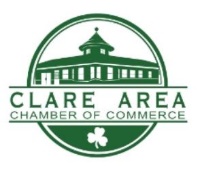 Please return this form to: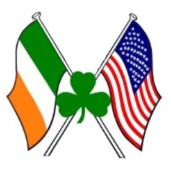 Clare Area Chamber of Commerce201 West 4th StreetClare, MI 48617Or Email manager@claremichigan.comFor questions, please call the Clare Area Chamber office 989.386.2442